Family Beef Bundle $900.00Approximately 100 pounds of family friendly frozen meat. We add a variety to ensure satisfaction by each member of your family. 8 Ribeye Steaks 6 Tenderloin Filets6 New York Strips6 Tenderized Round Steaks2 Top Sirloin Steaks 2 Roasts                     4 Stew Meat 2 Chili Meat (1-pound packs)1 Brisket 2 Meaty Soup Bones1 Stock Bone Packs2 livers (1-pound packs)50 Ground Beef (1-pound packs) Picked up at the ranchBudget Bundle $475.00Approximately 50 pounds of family friendly frozen meat. We add a variety to ensure satisfaction by each member of your family. 4 Ribeye Steaks4 T-Bone Steaks6 Tenderized Round Steaks1 roast 2 Ribs2 Chili Meat (1-pound packs)4 Stew Meat1 Meaty Soup Bone1 Stock Bone Pack1 Liver20 Ground Beef (1-pound packs)Some cuts may be replaced by others depending on availabilityPlease call for questions 254-330-0016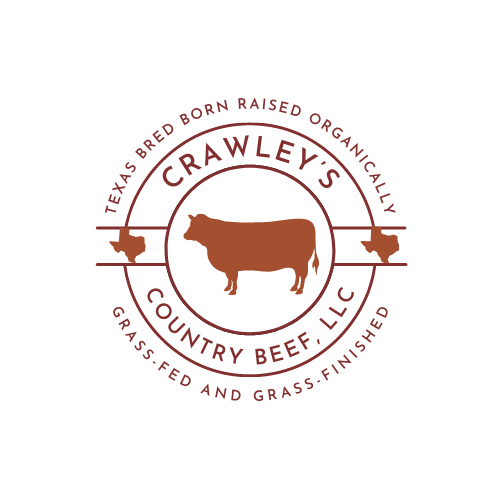 